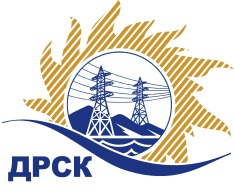 Акционерное Общество«Дальневосточная распределительная сетевая  компания»ПРОТОКОЛ ПЕРЕТОРЖКИСПОСОБ И ПРЕДМЕТ ЗАКУПКИ: открытый электронный запрос предложений № 579418 на право заключения Договора на выполнение работ Чистка просеки, валка деревьев ВЛ 110-10 кВ ЭС ЕАО  для нужд филиала АО «ДРСК» «Электрические сети ЕАО» (закупка 70 раздела 1.1. ГКПЗ 2016 г.).Плановая стоимость: 17 869 356,00 руб. без учета НДС; 21 085 840,08,00 руб. с учетом НДСПРИСУТСТВОВАЛИ: постоянно действующая Закупочная комиссия 2-го уровня Информация о результатах вскрытия конвертов:В адрес Организатора закупки поступало 4 (четыре) заявки на участие в  процедуре переторжки.Вскрытие конвертов было осуществлено в электронном сейфе Организатора закупки на Торговой площадке Системы www.b2b-energo.ru. автоматически.Дата и время начала процедуры вскрытия конвертов с предложениями на участие в закупке: 11:00 часов благовещенского времени 30.12.2015 г Место проведения процедуры вскрытия конвертов с предложениями на участие в закупке: Торговая площадка Системы www.b2b-energo.ru.Ответственный секретарь Закупочной комиссии 2 уровня  		                                                               М.Г.ЕлисееваЧувашова О.В.(416-2) 397-242№ 45/УР-Пг. Благовещенск30 декабря  2015 г.№п/пНаименование Участника закупки и его адресОбщая цена заявки до переторжки, руб. без НДСОбщая цена заявки после переторжки, руб. без НДСООО "МИКСБЕТОН" (680026, Россия, Хабаровский край, г. Хабаровск, ул. Металлистов, д. 19, пом. 2)16 950 000,00 руб. без НДС (20 001 000,0 руб. с НДС) 16 439 805,29  руб. без НДС (19 398 970,24 руб. с НДС) 2.ООО "ЭНЕРГОСИСТЕМА АМУР" (675000, Россия, Амурская обл., г. Благовещенск, ул. Забурхановская, д. 102, оф. 2, 3)16 976 000,00 руб. без НДС (20 031 680,0 руб. с НДС)13 402 017,21 руб. без НДС (15 814 380,31 руб. с НДС)3.ООО "ЭНЕРГОСПЕЦСТРОЙ" (676244, Россия, Амурская обл., г. Зея, мкр. Светлый, д. 57, кв. 37)17 500 000,00 руб. без НДС (20 650 000,0 руб. с НДС15 839 890,0 руб. без НДС (18 691 070,20 руб. с НДС)4.ООО "ДОРСТРОЙ ДВ" (679000, Россия, Еврейская автономная обл., г. Биробиджан, ул. Декабристов, д. 14)17 846 728,00 руб. без НДС (21 059 139,04 руб. с НДС)15 635 061,0 руб. без НДС (15 635 061,0  руб. с НДС)